______________________________________________________________________________РАСПОРЯЖЕНИЕ № 28с.Федоровка                                                                              от 09.09.2019 годаО проведении Акции «Зеленая Башкирия» на территории сельского поселения на период с 9 сентября по 9 октября 2019 года.    На основании распоряжения Главы Администрации муниципального района № 434-р от 06 сентября 2019 года о проведении Акции «Зеленая Башкирия», в связи с проведением Всероссийских акций «Живи, лес!», «Вода России», планом мероприятий по проведению Республиканского экологического проекта «Зеленая Башкирия», в целях формирования и популяризации экологического мировоззрения, поддержки и развития системы непрерывного экологического образования и воспитания, развития общественной активности и бережного отношения к природе и улучшения санитарного состояния лесов и водных объектов на территории СП Федоровский сельсовет:Провести на территории сельского поселения Федоровский сельсовет муниципального района Хайбуллинский район Республики Башкортостан в период с 9 сентября по 9 октября 2019 года экологическую Акцию «Зеленая Башкирия» по посадке деревьев, кустарников.Рекомендовать всем руководителям сельхозпредприятий, ИП, директору школы, заведующим школы и д/садов, СДК, ФАПов, отделению связи организовать субботники по озеленению и уборке прилегающих территорий от мусора.Старостам, депутатам организовать работу на своих территориях с привлечением и активным участием жителей населенных пунктов.Назначить ответственными по проведению субботников Игнатьеву М.А. и Бегушову Л.В.Контроль за исполнением настоящего распоряжения оставляю за собой.Глава сельского поселенияФедоровский сельсовет:                                                             Лебедева Н.С.         БашҠОРтостан  республикаҺынЫҢХӘйбулла  районымуниципаль районыНЫҢФЕДОРОВКА  АУЫЛ  СОВЕТЫАУЫЛ БИЛӘМӘҺЕ  БАШЛЫҒЫ453809, Хәйбулла районы,Федоровка ауылы, М. Гареев урамы, 24, тел. (34758) 2-98-34. 2-98-31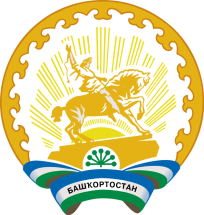 сельское поселениеФЕДОРОВСКИЙ сельсовет муниципального районаХАЙБУЛЛИНСКИЙ РАЙОН РЕСПУБЛИКИ БАШКОРТОСТАН453809, ул. М.Гареева, 24 с.Федоровка, Хайбуллинский район, тел. (34758) 2-98-34, 2-98-31